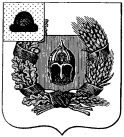 Администрация Александро-Невского городского поселения Александро-Невского муниципального районаРязанской областиПОСТАНОВЛЕНИЕот  02 декабря 2022 г.                        р.п. Александро-Невский                                    № 153-1О внесении изменений в муниципальную программу «Совершенствование системы органов местного самоуправления  Александро-Невского городского поселения Александро-Невского  муниципального района Рязанской области на 2016-2020 годы и на период до 2024 года», утвержденную постановлением администрации Александро-Невского городского поселения Александро-Невского муниципального района  от 09.11.2015 г.  № 233 (в ред. от 15.11.2016 г.  №  295, от 20.10.2017 г. № 238, от 29.12.2017 г. № 290, от 26.10.2018 №152, от 29.12.2018г. №188, от 14.02.2019 г. № 19/1, от 26.03.2019  №39/1, от 07.10.2019г. № 201, от 25.12.2019 г. № 250,от 16.12.2020г. №167, от 12.07.2021г.№105,от 04.10.2021г. №140, от 16.02.2022 №32,от 01.03.2022г.№35-2,от 08.08.2022г. №105-1, от 23.09.2022г. №122-2, от 01.11 2022г. №142)В соответствии с Федеральным законом от 06.10.2003 года № 131-ФЗ «Об общих принципах организации местного самоуправления в Российской Федерации», со ст. 179 Бюджетного кодекса РФ, в связи с изменением основных мероприятий Программы, администрация Александро-Невского городского поселения ПОСТАНОВЛЯЕТ:1. Внести в муниципальную программу «Совершенствование системы органов местного самоуправления  Александро-Невского городского поселения Александро-Невского  муниципального района Рязанской области на 2016-2020 годы и на период до 2023 года», утвержденную постановлением администрации Александро-Невского городского поселения Александро-Невского муниципального района от 09.11.2015 г.  № 233 (в ред. от 15.11.2016 г.  №  295, от 20.10.2017 № 238, от 29.12.2017 г. № 290, от 26.10.2018 № 152, от 29.12.2018 г. № 188, от14.02.2019 г. № 19/1, от 26.03.2019 года №39/1, от 07.10.2019г. №201, от 25.12.2019 г. № 250,от 16.12.2020г.№167, от 12.07.2021г. №105, от 04.10.2021г. №140, от 16.02.2022 №32,от 01.03.2022г.№35-2, от 08.08.2022г. №105-1, от 23.09.2022г. №122-2, от 01.11 2022г. №142), следующие изменения:1) в паспорте Программы пункт «Источники финансирования Муниципальной программы, в т.ч. по годам и источникам финансирования» изложить в следующей редакции:2) часть 8 «Ресурсное обеспечение муниципальной Программы» изложить в следующей редакции:«8.  Ресурсное обеспечение муниципальной Программы.Ресурсное обеспечение Программы осуществляется за счет средств местного бюджета согласно Приложению 1 к Программе (Таблица 1-3):- в 2017 г. –3 138 759 руб.18 коп.- в 2018 г. –3 643 626 руб.57 коп.- в 2019 г. –5 467 357руб.10 коп.- в 2020 г. – 9 812 633руб. 41 коп.- в 2021 г. – 8 681 013 руб. 54 коп.- в 2022 г. – 6 952 932 руб. 00 коп.- в 2023 г. – 5 055 099 руб. 24 коп.- в 2024 г. – 5 063 221 руб. 10 коп.3) таблицу 1 и таблицу 3 приложения № 1, таблицу 1 и таблицу 3 приложения № 2 к муниципальной Программе изложить в новой редакции согласно приложению к настоящему постановлению.2. Опубликовать настоящее постановление в Информационном бюллетене и      разместить на официальном сайте администрации муниципального района и Александро-Невского городского поселения в сети «Интернет».3.  Контроль за исполнением настоящего постановления оставляю за собой. Врио Главы администрации Александро-Невского городского поселения	                                                                     А.Е.ЕгоршинПриложение№1к постановлению администрации от 02.12.2022 г. № 153-1Таблица 1Информация об основных мероприятиях Программы «Совершенствование системы органов местного самоуправления Александро-Невского городского поселения Александро-Невского муниципального района Рязанской области на 2016-2020 годы и на период до 2023 года» и их значенияхТаблица 3Финансовое обеспечение реализации Подпрограммы«Совершенствование системы органов местного самоуправления Александро-Невского городского поселения Александро-Невского муниципального района Рязанской области на 2016-2020 годы и на период до 2024 года» и за счет средств бюджета муниципального образования (тыс. руб.)Приложение№2к постановлению администрации от 02.12.2022г. № 153-1Таблица № 1	Задачи и основные  мероприятия Подпрограммы «Поддержка местных инициатив»	(тыс. руб.)Таблица № 3Финансовое обеспечение реализации Подпрограммы «Поддержка местных инициатив»Источники финансированияМуниципальной программы, в т. ч. по годам и источникам финансированияИсточниками финансирования мероприятий Программы являются средства местного бюджета.Прогнозируемый объем расходов на реализацию Прогнозируемый объем расходов на реализацию Программы составляет в  2017 году – 3 138 759 руб.18 коп.Прогнозируемый объем расходов на реализацию Программы составляет в  2018 году – 3 643 626 руб.57 коп.Прогнозируемый объем расходов на реализацию Программы составляет в  2019 году – 5 467 357руб.10 коп.Прогнозируемый объем расходов на реализацию Программы составляет в  2020 году – 9 812 633руб.41коп.Прогнозируемый объем расходов на реализацию Программы составляет в 2021 году – 8 681 013 руб. 54 коп. Прогнозируемый объем расходов на реализацию Программы составляет в 2022 году – 6 952 932 руб.00 коп.Прогнозируемый объем расходов на реализацию Программы составляет в 2023 году – 5 055 099 руб.24 коп.Прогнозируемый объем расходов на реализацию Программы составляет в 2024 году – 5 063 221 руб.10 коп.№ п/пПрограммные мероприятия, обеспечивающие выполнение задачиПрограммные мероприятия, обеспечивающие выполнение задачиИсточники финансированияВсего (тыс. руб.)Объем финансированияпо годам (тыс. руб.)Объем финансированияпо годам (тыс. руб.)Объем финансированияпо годам (тыс. руб.)Объем финансированияпо годам (тыс. руб.)Объем финансированияпо годам (тыс. руб.)Объем финансированияпо годам (тыс. руб.)Объем финансированияпо годам (тыс. руб.)Объем финансированияпо годам (тыс. руб.)ИсполнительОжидаемый результат№ п/пПрограммные мероприятия, обеспечивающие выполнение задачиПрограммные мероприятия, обеспечивающие выполнение задачиИсточники финансированияВсего (тыс. руб.)201720172018201920202021202220232024ИсполнительОжидаемый результат1Задача 1. Обеспечение эффективного исполнения муниципальных функций в сфере реализации программыЗадача 1. Обеспечение эффективного исполнения муниципальных функций в сфере реализации программыЗадача 1. Обеспечение эффективного исполнения муниципальных функций в сфере реализации программыЗадача 1. Обеспечение эффективного исполнения муниципальных функций в сфере реализации программыЗадача 1. Обеспечение эффективного исполнения муниципальных функций в сфере реализации программыЗадача 1. Обеспечение эффективного исполнения муниципальных функций в сфере реализации программыЗадача 1. Обеспечение эффективного исполнения муниципальных функций в сфере реализации программыЗадача 1. Обеспечение эффективного исполнения муниципальных функций в сфере реализации программыЗадача 1. Обеспечение эффективного исполнения муниципальных функций в сфере реализации программыЗадача 1. Обеспечение эффективного исполнения муниципальных функций в сфере реализации программыЗадача 1. Обеспечение эффективного исполнения муниципальных функций в сфере реализации программыЗадача 1. Обеспечение эффективного исполнения муниципальных функций в сфере реализации программыЗадача 1. Обеспечение эффективного исполнения муниципальных функций в сфере реализации программыЗадача 1. Обеспечение эффективного исполнения муниципальных функций в сфере реализации программы1.1.Мероприятие 1.Высшее должностное лицо муниципального  образованияМероприятие 1.Высшее должностное лицо муниципального  образованияБюджет городского поселения5165,45613,85613,85545,39583,76644,09688,70700,78694,44694,44администрация городского поселения        Ожидаемый результат:- в улучшении качества эксплуатации программно-аппаратных средств, надежности и бесперебойности их работы, надежности хранения и защиты информации, перевод документов в электронную форму, увеличении скорости обработки, поиска документов; - в повышении качества и доступности муниципальных услуг, регламентации процедур предоставления муниципальных услуг и снижения административных барьеров; 1.2.Мероприятие 2.Центральный аппаратМероприятие 2.Центральный аппаратБюджет городского поселения 22695,602349,732349,732853,513852,082878,962 820,122438,722751,242751,24администрация городского поселения        - в качественном исполнении своих полномочий органами муниципальных образований; ответственном подходе глав поселений к отчетам перед населением; росте доверия к власти, совместном решении проблем поселения с органами власти; - в совершенствовании организации архивного дела, эффективного использования информации, расширением доступа к ней граждан и юридических лиц, эффективным использованием архивных документов. - в повышении эффективности организационно – документационной деятельности администрации Александро-Невского1.3.Мероприятие 3.Закон Рязанской области от 06.12.2010 № 152-ОЗ «О наделении органов местного самоуправления муниципальных районов и городских округов Рязанской области отдельными государственными полномочиями по созданию административных комиссий и определению перечня должностных лиц, уполномоченных правонарушениях».Мероприятие 3.Закон Рязанской области от 06.12.2010 № 152-ОЗ «О наделении органов местного самоуправления муниципальных районов и городских округов Рязанской области отдельными государственными полномочиями по созданию административных комиссий и определению перечня должностных лиц, уполномоченных правонарушениях».Бюджет городского поселения1,080,120,120,130,130,140,140,140,140,14администрация городского поселенияМероприятие 3.Закон Рязанской области от 06.12.2010 № 152-ОЗ «О наделении органов местного самоуправления муниципальных районов и городских округов Рязанской области отдельными государственными полномочиями по созданию административных комиссий и определению перечня должностных лиц, уполномоченных правонарушениях».1.4.Укрепление материально-технической базы местной администрацииУкрепление материально-технической базы местной администрацииБюджет городского поселения3970,92720,84940,45801,85753,94753,94администрация городского поселения- создание материально-технических условий для эффективного функционирования органов местного самоуправления;2Задача 2.  Обеспечение эффективного управления бюджетным процессом и осуществление внешнего финансового контроля поселенияЗадача 2.  Обеспечение эффективного управления бюджетным процессом и осуществление внешнего финансового контроля поселенияЗадача 2.  Обеспечение эффективного управления бюджетным процессом и осуществление внешнего финансового контроля поселенияЗадача 2.  Обеспечение эффективного управления бюджетным процессом и осуществление внешнего финансового контроля поселенияЗадача 2.  Обеспечение эффективного управления бюджетным процессом и осуществление внешнего финансового контроля поселенияЗадача 2.  Обеспечение эффективного управления бюджетным процессом и осуществление внешнего финансового контроля поселенияЗадача 2.  Обеспечение эффективного управления бюджетным процессом и осуществление внешнего финансового контроля поселенияЗадача 2.  Обеспечение эффективного управления бюджетным процессом и осуществление внешнего финансового контроля поселенияЗадача 2.  Обеспечение эффективного управления бюджетным процессом и осуществление внешнего финансового контроля поселенияЗадача 2.  Обеспечение эффективного управления бюджетным процессом и осуществление внешнего финансового контроля поселенияЗадача 2.  Обеспечение эффективного управления бюджетным процессом и осуществление внешнего финансового контроля поселенияЗадача 2.  Обеспечение эффективного управления бюджетным процессом и осуществление внешнего финансового контроля поселенияЗадача 2.  Обеспечение эффективного управления бюджетным процессом и осуществление внешнего финансового контроля поселенияЗадача 2.  Обеспечение эффективного управления бюджетным процессом и осуществление внешнего финансового контроля поселенияЗадача 2.  Обеспечение эффективного управления бюджетным процессом и осуществление внешнего финансового контроля поселения2.1.Мероприятие 1. Расходы за счёт межбюджетных трансфертов, из бюджета поселения на осуществление полномочий в соответствии с заключенными соглашениямиМероприятие 1. Расходы за счёт межбюджетных трансфертов, из бюджета поселения на осуществление полномочий в соответствии с заключенными соглашениямиБюджет городского поселения201,827,07,07,366,6726,8920,1733,4520,1720,17- эффективного управления бюджетным процессом в поселении и осуществление внешнего финансового контроля поселения2.2Мероприятие 2. Осуществление первичного воинского учета на территориях, где отсутствуют военные комиссариатыМероприятие 2. Осуществление первичного воинского учета на территориях, где отсутствуют военные комиссариатыБюджет городского поселения1695,91168,06168,06189,3187,93211,17220,56240,89234,94243,06- улучшение организации воинского призыва молодежи на службу в Российской армии,  -повышение престижа военной службы3Задача 3.Поддержка местных инициативЗадача 3.Поддержка местных инициативЗадача 3.Поддержка местных инициативЗадача 3.Поддержка местных инициативЗадача 3.Поддержка местных инициативЗадача 3.Поддержка местных инициативЗадача 3.Поддержка местных инициативЗадача 3.Поддержка местных инициативЗадача 3.Поддержка местных инициативЗадача 3.Поддержка местных инициативЗадача 3.Поддержка местных инициативЗадача 3.Поддержка местных инициативЗадача 3.Поддержка местных инициативЗадача 3.Поддержка местных инициативЗадача 3.Поддержка местных инициатив3.1Мероприятие 1.Поддержка местных инициативМероприятие 1.Поддержка местных инициативБюджет городского поселения2737,10,000,000,000,000,000,002737,10,000,00-улучшение условий для эффективного отдыха населенияИТОГОИТОГО36467,98	3138,76	3138,763595,634690,574482,094690,146952,934454,874462,99СтатусНаименование муниципальной программы, подпрограммы,  и мероприятийОтветственный  
исполнитель,  
соисполнители  
Код бюджетной 
классификации Код бюджетной 
классификации Код бюджетной 
классификации Код бюджетной 
классификации Расходы   
( тыс. руб.), годыРасходы   
( тыс. руб.), годыРасходы   
( тыс. руб.), годыРасходы   
( тыс. руб.), годыРасходы   
( тыс. руб.), годыРасходы   
( тыс. руб.), годыРасходы   
( тыс. руб.), годыРасходы   
( тыс. руб.), годыСтатусНаименование муниципальной программы, подпрограммы,  и мероприятийОтветственный  
исполнитель,  
соисполнители  
ГРБСРз
ПрЦСРВР20172018201920202021202220232024123456789101112131415Муниципальная программа      «Совершенствование системы органов местного самоуправления Александро-Невского городского поселения Александро-Невского муниципального района Рязанской области на 2016-2020 годы и на период до 2023 года»всего            XXXX3138,763595,634690,579812,648681,016952,935055,105063,22Муниципальная программа      «Совершенствование системы органов местного самоуправления Александро-Невского городского поселения Александро-Невского муниципального района Рязанской области на 2016-2020 годы и на период до 2023 года»Администрация городского поселения    XXX3138,763595,634690,574482,094690,144182,374454,874462,99Подпрограмма 1всего            XXX3138,763595,634690,574482,094690,14182,374454,874462,99Подпрограмма 1Администрация городского поселения        XXX3138,763595,634690,574482,094690,144182,374454,874462,99Задача 1. Обеспечение эффективного исполнения муниципальных функций в сфере реализации программыМероприятие 1.Высшее должностное лицоАдминистрация городского поселения        613,85545,39583,76644,09688,70700,78694,44694,44Задача 1. Обеспечение эффективного исполнения муниципальных функций в сфере реализации программыМероприятия 2.Центральный аппаратАдминистрация городского поселения        2349,732853,513852,082878,962820,122438,722751,242751,24Задача 1. Обеспечение эффективного исполнения муниципальных функций в сфере реализации программыМероприятие 3.Закон Рязанской области от 06.12.2010 № 152-ОЗ «О наделении органов местного самоуправления муниципальных районов и городских округов Рязанской области отдельными государственными полномочиями по созданию административных комиссий и определению перечня должностных лиц, уполномоченных правонарушениях».Администрация городского поселения        0,120,130,130,140,140,140,140,14Задача 1. Обеспечение эффективного исполнения муниципальных функций в сфере реализации программыМероприятие 4.Укрепление материально-технической базы местной администрацииАдминистрация городского поселения        720,84940,45801,85753,94753,94Задача 2. Обеспечение эффективного управления бюджетным процессом и осуществление внешнего финансового контроля поселенияМероприятие 1.Расходы за счет межбюджетных трансфертов, из бюджета поселения на осуществление полномочий в соответствии с заключенными соглашениямиАдминистрация городского поселения        7,07,366,6726,8920,1733,4520,1720,17Задача 2. Обеспечение эффективного управления бюджетным процессом и осуществление внешнего финансового контроля поселенияМероприятие 2. Осуществление первичного воинского учета на территориях, где отсутствуют военные комиссариатыАдминистрация городского поселения        168,06189,3187,93211,17220,56240,89234,94243,06№ п/пПрограммные мероприятия, обеспечивающие выполнение задачиИсточники финансированияВсего (тыс. руб.)Объем финансированияпо годам (тыс. руб.)Объем финансированияпо годам (тыс. руб.)Объем финансированияпо годам (тыс. руб.)Объем финансированияпо годам (тыс. руб.)Объем финансированияпо годам (тыс. руб.)Объем финансированияпо годам (тыс. руб.)Объем финансированияпо годам (тыс. руб.)Объем финансированияпо годам (тыс. руб.)ИсполнительОжидаемый результат№ п/пПрограммные мероприятия, обеспечивающие выполнение задачиИсточники финансированияВсего (тыс. руб.)20182019202020212022202320232024ИсполнительОжидаемый результат1Задача 1.Повышение качества жизни населения сельского поселения,  в том числе:Задача 1.Повышение качества жизни населения сельского поселения,  в том числе:Задача 1.Повышение качества жизни населения сельского поселения,  в том числе:Задача 1.Повышение качества жизни населения сельского поселения,  в том числе:Задача 1.Повышение качества жизни населения сельского поселения,  в том числе:Задача 1.Повышение качества жизни населения сельского поселения,  в том числе:Задача 1.Повышение качества жизни населения сельского поселения,  в том числе:Задача 1.Повышение качества жизни населения сельского поселения,  в том числе:Задача 1.Повышение качества жизни населения сельского поселения,  в том числе:Задача 1.Повышение качества жизни населения сельского поселения,  в том числе:Задача 1.Повышение качества жизни населения сельского поселения,  в том числе:Задача 1.Повышение качества жизни населения сельского поселения,  в том числе:Задача 1.Повышение качества жизни населения сельского поселения,  в том числе:1.1.Вовлечение населения в осуществление местного самоуправления и совершенствование навыков органов местного самоуправления по подготовке и внедрению проектов местного значения с участием населения.Бюджет городского поселения3320,5880148,0250,00815,10598,63408,41801408,41801600,22600,22администрация городского поселенияувеличение количества занятого населения в реализации проекта;повышение качества уровня жизни населения Александро-Невского городского поселения;- освоение бюджетных, собственные средства жителей поселения;1.1.Вовлечение населения в осуществление местного самоуправления и совершенствование навыков органов местного самоуправления по подготовке и внедрению проектов местного значения с участием населения.Областной бюджет8909,94884361,63616,312993,151938,888941938,88894600,22администрация городского поселенияувеличение количества занятого населения в реализации проекта;повышение качества уровня жизни населения Александро-Невского городского поселения;- освоение бюджетных, собственные средства жителей поселения;1.1.Вовлечение населения в осуществление местного самоуправления и совершенствование навыков органов местного самоуправления по подготовке и внедрению проектов местного значения с участием населения.Внебюджетные средства1853,22749165,19899,14399,09389,80749389,80749600,22администрация городского поселенияувеличение количества занятого населения в реализации проекта;повышение качества уровня жизни населения Александро-Невского городского поселения;- освоение бюджетных, собственные средства жителей поселения;ИТОГО14083,7643448,0776,795330,553990,872737,114342737,11434600,22600,22СтатусНаименование муниципальной программы, подпрограммы,  и мероприятийОтветственный  
исполнитель,  
соисполнители  
Код бюджетной 
классификации Код бюджетной 
классификации Код бюджетной 
классификации Код бюджетной 
классификации Расходы   
(тыс. руб.), годыРасходы   
(тыс. руб.), годыРасходы   
(тыс. руб.), годыРасходы   
(тыс. руб.), годыРасходы   
(тыс. руб.), годыРасходы   
(тыс. руб.), годыРасходы   
(тыс. руб.), годыСтатусНаименование муниципальной программы, подпрограммы,  и мероприятийОтветственный  
исполнитель,  
соисполнители  
ГРБСРз
ПрЦСРВР20182019202020212022202320241234567891011121314Подпрограмма 1 Реализация проекта местных инициативвсего            800XXX48,00776,795330,553990,872737,11434600,22600,22Подпрограмма 1 1.Обустройство территориикладбища в р.п. Александро-Невский  Александро-Невского муниципального  района Рязанской областиадминистрация городского поселения        800XXX    48,00	0,00     815,100,000,000,000,00Подпрограмма 1 2. Обустройство хоккейной коробки в микрорайоне СХТ ул. Молодежная в р.п. Александро-Невский  Рязанской областиБюджет МО        800ХХХ306,900,000,000,000,00Подпрограмма 1 2. Обустройство хоккейной коробки в микрорайоне СХТ ул. Молодежная в р.п. Александро-Невский  Рязанской областиОбластной бюджетXXX1329,900,000,000,00Подпрограмма 1 2. Обустройство хоккейной коробки в микрорайоне СХТ ул. Молодежная в р.п. Александро-Невский  Рязанской областиВнебюджетные источникиXXX409,200,000,000,00Подпрограмма 1 2. Обустройство хоккейной коробки в микрорайоне СХТ ул. Молодежная в р.п. Александро-Невский  Рязанской областиВсегоXXX2046,000,000,000,00Подпрограмма 1 3. Благоустройство территории сквера в микрорайоне "Северный"Бюджет МО        800ХХХ191,44Подпрограмма 1 3. Благоустройство территории сквера в микрорайоне "Северный"Областной бюджетXXX893,41Подпрограмма 1 3. Благоустройство территории сквера в микрорайоне "Северный"Внебюджетные источникиXXX191,44Подпрограмма 1 3. Благоустройство территории сквера в микрорайоне "Северный"ВсегоXXX1276,29Подпрограмма 1 4.Обустройство «Детской площадки   по ул. Молодежная»800ХХХ0,00776,790,000,000,000,000,00Подпрограмма 1 5. Благоустройство детской площадки в р. п. Александро-Невский (1 очередь)Областной бюджетXXX0,000,001393,000,000,000,000,00Подпрограмма 1 5. Благоустройство детской площадки в р. п. Александро-Невский (1 очередь)Бюджет МО        800ХХХ0,000,00298,500,000,000,000,00Подпрограмма 1 5. Благоустройство детской площадки в р. п. Александро-Невский (1 очередь)Внебюджетные источникиXXX0,000,00298,500,000,000,000,00Подпрограмма 1 5. Благоустройство детской площадки в р. п. Александро-Невский (1 очередь)ВсегоXXX0,000,001990,000,000,000,000,00Подпрограмма 1 6. Благоустройство детской площадки в р. п. Александро-Невский (2 очередь)Областной бюджетXXX    0,00   0,00    0,00 1493,03  0,00   0,000,00Подпрограмма 1 6. Благоустройство детской площадки в р. п. Александро-Невский (2 очередь)Бюджет МО        800ХХХ0,000,000,00298,61  0,00   0,000,00Подпрограмма 1 6. Благоустройство детской площадки в р. п. Александро-Невский (2 очередь)Внебюджетные источникиXXX0,000,000,00199,07  0,00   0,00Подпрограмма 1 6. Благоустройство детской площадки в р. п. Александро-Невский (2 очередь)ВсегоXXX0,000,000,001990,70  0,00   0,000,00Подпрограмма 1 7. Благоустройство территории и установка памятника Воинской славы в р.п. Александро-Невский Александро-Невского муниципального района Рязанской областиОбластной бюджетXXX1500,12Подпрограмма 1 7. Благоустройство территории и установка памятника Воинской славы в р.п. Александро-Невский Александро-Невского муниципального района Рязанской областиБюджет МО        800ХХХ0,000,000,00300,020,000,000,007. Благоустройство территории и установка памятника Воинской славы в р.п. Александро-Невский Александро-Невского муниципального района Рязанской областиВнебюджетные источникиXXX0,000,000,00200,020,000,000,007. Благоустройство территории и установка памятника Воинской славы в р.п. Александро-Невский Александро-Невского муниципального района Рязанской областиВсегоXXX0,000,000,002000,160,000,000,008.«Благоустройство детской площадки в р.п. Александро-Невский, ул. Советская (3 очередь)»Областной бюджетXXX0,000,000,000,00818,688640,000,008.«Благоустройство детской площадки в р.п. Александро-Невский, ул. Советская (3 очередь)»Бюджет МО        800ХХХ0,00,000,000,00165,950400,000,008.«Благоустройство детской площадки в р.п. Александро-Невский, ул. Советская (3 очередь)»Внебюджетные источникиXXX0,000,000,000,00199,5030220,000,008.«Благоустройство детской площадки в р.п. Александро-Невский, ул. Советская (3 очередь)»ВсегоXXX0,000,000,000,001184,1420620,000,009. Благоустройство детской площадки в р. п. Александро-Невский Бюджет МО        800ХХХ0,000,000,000,000,00600,22600,2210.«Благоустройство территории мемориала павшим воинам «Скорбящая мать» в р.п. Александро-Невский»Областной бюджетXXX0,000,000,000,001120,200200,000,0010.«Благоустройство территории мемориала павшим воинам «Скорбящая мать» в р.п. Александро-Невский»Бюджет МО        800ХХХ0,000,000,000,00227,067610,000,0010.«Благоустройство территории мемориала павшим воинам «Скорбящая мать» в р.п. Александро-Невский»Внебюджетные источникиXXX0,000,000,000,00190,304270,000,0010.«Благоустройство территории мемориала павшим воинам «Скорбящая мать» в р.п. Александро-Невский»ВсегоXXX0,000,000,000,001 537,572080,000,00